                                          РОССИЙСКАЯ ФЕДЕРАЦИЯ                                                   Ивановская область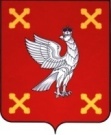 Администрация  Шуйского муниципального районаПОСТАНОВЛЕНИЕот 11.03.2019 № 245-пг. ШуяО предоставлении разрешения на отклонение от предельных параметров разрешенного строительства объекта капитального строительства в границах  земельного участка с кадастровым номером 37:20:010718:489
 (с. Дунилово, ул. Васильевская) В соответствии со ст. 40 Градостроительного Кодекса РФ, Федеральным законом  от 06.10.2003 № 131-ФЗ «Об общих принципах организации местного самоуправления в Российской Федерации», Федеральным законом от 27.07.2010 № 210-ФЗ «Об организации предоставления государственных и муниципальных услуг», Уставом Шуйского муниципального района, заключением по результатам публичных слушаний от 01.03.2019 по вопросу предоставления разрешения на отклонение от предельных параметров разрешенного строительства объекта капитального строительства в границах земельного участка с кадастровым номером 37:20:010718:489, с учетом п. 2 протокола заседания комиссии по землепользованию и застройке Шуйского муниципального района от 07.03.2019 № 8, на основании заявления Кривулина В.Д. (собственника земельного участка с кадастровым номером 37:20:010718:489) от 04.12.2018 № 5334, Администрация Шуйского муниципального района постановляет:Предоставить разрешение на отклонение от предельных параметров разрешенного строительства объекта капитального строительства в границах земельного участка с кадастровым номером 37:20:010718:489, расположенного по адресу: Ивановская область, Шуйский район, 
с. Дунилово, ул. Васильевская, общей площадью 1 087 кв.м, в части уменьшения минимального отступа индивидуального жилого дома от красной линии улиц с пяти метров до одного метра (территориальная зона «Ж-1» – «Зона индивидуальной жилой застройки»).Контроль за исполнением настоящего постановления возложить на заместителя главы администрации Николаенко В.В.Постановление вступает в силу с момента его подписания.Глава Шуйского муниципального района                                 С.А. Бабанов